ГОСУДАРСТВЕННОЕ КАЗЕННОЕ УЧРЕЖДЕНИЕ СЛУЖБЫ ЗАНЯТОСТИ НАСЕЛЕНИЯ СВЕРДЛОВСКОЙ ОБЛАСТИ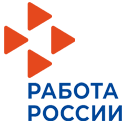 «АСБЕСТОВСКИЙ ЦЕНТР ЗАНЯТОСТИ»                          ПРИГЛАШАЕТ                                                                                                                                                                                                                                                        Кадровый центрРАБОТОДАТЕЛЕЙвоспользоваться бесплатными государственными услугамив сфере занятости населения:СОДЕЙСТВИЕ В ПОДБОРЕ НЕОБХОДИМЫХ РАБОТНИКОВ Для получения государственной услуги Работодатель представляет в центр занятости при первичном обращении следующие документы:Заявление о предоставлении государственной услуги;Паспорт гражданина Российской Федерации или документ его заменяющий (для работодателя физического лица);Сведения о потребности в работниках.Способы подачи заявления: при личном обращении в центр занятости (кабинет № 30, тел.8-34365-2-30-27, электронная почта: vac-asb-szn@mail.ru), через МФЦ, почтовой связью, факсимильной связью или в электронной форме, в том числе с использованием Единого портала www.gosuslugi.ru, через Интерактивный портал www.szn-ural.ruРезультат предоставления услуги:сведения о вакансиях работодателя размещаются   в электронном банке вакансий, на стенде  центра занятости, в информационных киосках, на информационных порталах службы занятости населения в Интернете: www.szn-ural.ru, www.trudvsem.ru;информирование граждан о наличии свободных рабочих мест и работодателе, выразившем согласие провести собеседование с гражданином;Работодателю выдается Перечень кандидатур граждан для проведения самостоятельного подбора необходимых работников либо выписка об отсутствии кандидатов для трудоустройства.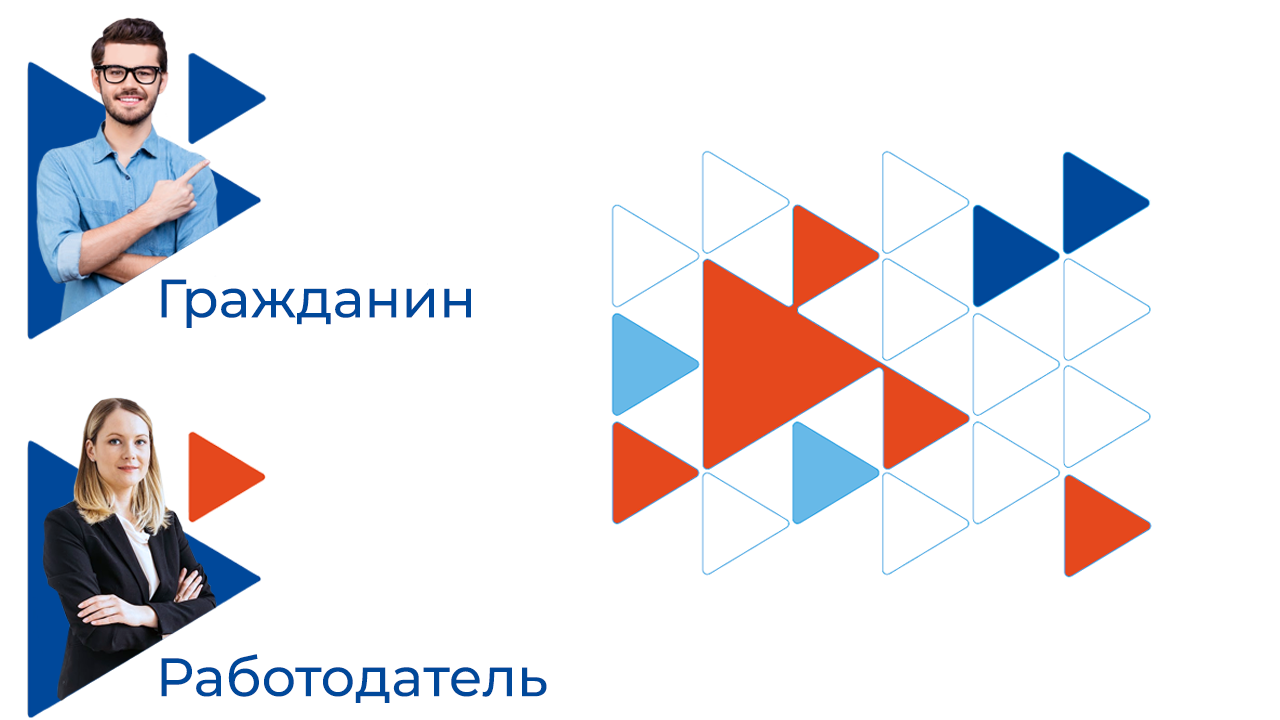 